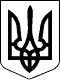 124 СЕСІЯ  ЩАСЛИВЦЕВСЬКОЇ СІЛЬСЬКОЇ РАДИ7 СКЛИКАННЯРІШЕННЯ18.08.2020 р.                                        № 2472с. ЩасливцевеПро внесення змін до рішення 42 сесії Щасливцевської сільскої ради 7 скликання №653 від 30.06.2017р. «Про присвоєння адреси об’єкту нерухомого майна за межами населеного пункту  с. Щасливцеве»Розглянувши клопотання Миколаївського ЛВУМГ №*** від 07.07.2020 р., керуючись ст. 26 Закону України «Про місцеве самоврядування в Україні» сесія Щасливцевської сільської ради ВИРІШИЛА: Внести зміни до рішення 42 сесії Щасливцевської сільської ради 7 скликання №653 від 30.06.2017р. «Про присвоєння адреси об’єкту нерухомого майна за межами населеного пункту  с. Щасливцеве», а саме: слова «Комплекс будівель та споруд «Газорозподільча станція» замінити словами «Комплекс будівель та споруд №1».2. Контроль за виконанням цього рішення покласти на постійну комісію Щасливцевської сільської ради з питань регулювання земельних відносин та охорони навколишнього середовища.Сільський голова                                                      В.ПЛОХУШКО